Об утверждении Положения о контроле за соответствиемрасходов лиц, замещающих муниципальные должности, должности муниципальной службы, руководителей муниципальных учреждений Завитинского муниципального округаВ соответствии с Федеральными законами: от 15.12.2008 № 273-ФЗ «О противодействии коррупции», от 03.12.2012 № 230-ФЗ «О контроле за соответствием расходов лиц, замещающих государственные должности, и иных лиц их доходам», от 02.03.2007 № 25-ФЗ «О муниципальной службе в Российской Федерации», постановлением губернатора Амурской области от 06.03.2014 № 56 «Об утверждении Положения о контроле за соответствием расходов лиц, замещающих государственные должности области, должности государственной гражданской службы области, и иных лиц их доходам»п о с т а н о в л я ю:1. Утвердить Положение о контроле за соответствием расходов лиц, замещающих муниципальные должности, должности муниципальной службы, руководителей муниципальных учреждений Завитинского муниципального округа (приложение).2. Признать утратившими силу постановления главы Завитинского района: от 24.12.2014 № 475, от 19.12.2018 № 490.3. Настоящее постановление подлежит официальному опубликованию.4. Контроль за исполнением настоящего постановления оставляю за собой.Глава Завитинского муниципального округа							 С.С.ЛиневичИсполнитель:Начальник общего отдела администрации Завитинского муниципального округа И.В.АносоваСогласовано:Главный специалист – юрисконсульт отдела по правовым и социальным вопросам администрации Завитинского муниципального округа Л.В.КапустинаЗаместитель главы администрации Завитинского муниципального округа по работе с территориями Е.В.РозенкоПриложениеУТВЕРЖДЕНОпостановлением главы Завитинского муниципального округа  от __________ №____Положение о контроле за соответствием расходов лиц, замещающих муниципальные должности, должности муниципальной службы, руководителей муниципальных учреждений Завитинского муниципального округа 1. Настоящее Положение определяет порядок контроля за соответствием расходов лиц, замещающих муниципальные должности, должности муниципальной службы, руководителей муниципальных учреждений Завитинского муниципального округа, осуществление полномочий по которым влечет за собой обязанность представлять сведения о своих доходах, об имуществе и обязательствах имущественного характера, а также сведения о доходах, об имуществе и обязательствах имущественного характера своих супруги (супруга) и несовершеннолетних детей (далее - контроль за расходами).2. Лица, замещающие муниципальную должность, муниципальные служащие, руководители муниципальных учреждений Завитинского муниципального округа обязаны ежегодно в сроки, установленные для представления сведений о доходах, об имуществе и обязательствах имущественного характера, представлять сведения о своих расходах, а также о расходах своих супруги (супруга) и несовершеннолетних детей по каждой сделке по приобретению земельного участка, другого объекта недвижимости, транспортного средства, ценных бумаг (долей участия, паев в уставных (складочных) капиталах организаций), если сумма сделки превышает общий доход данного лица и его супруги (супруга), совершенной им, его супругой (супругом) и (или) несовершеннолетними детьми в течение календарного года, предшествующего году представления сведений (далее - отчетный период), если общая сумма таких сделок превышает общий доход данного лица и его супруги (супруга) за три последних года, предшествующих отчетному периоду, и об источниках получения средств, за счет которых совершены эти сделки.3. Сведения, указанные в пункте 2 настоящего Положения, представляются в порядке и сроки, установленные нормативными правовыми актами Российской Федерации, законами и иными нормативными правовыми актами Амурской области, нормативными правовыми актами главы Завитинского муниципального округа.4. Основанием для принятия решения об осуществлении контроля за расходами лица, замещающего муниципальную должность, должность муниципальной службы, руководителя муниципального учреждения Завитинского муниципального округа а также за расходами его супруги (супруга) и несовершеннолетних детей является достаточная информация о том, что данным лицом, его супругой (супругом) и (или) несовершеннолетними детьми в течение отчетного периода совершены сделки (совершена сделка) по приобретению земельного участка, другого объекта недвижимости, транспортного средства, ценных бумаг (долей участия, паев в уставных (складочных) капиталах организаций) на общую сумму, превышающую общий доход данного лица и его супруги (супруга) за три последних года, предшествующих отчетному периоду. Указанная информация в письменной форме может быть представлена в установленном порядке:- правоохранительными органами, иными государственными органами, органами местного самоуправления, работниками (сотрудниками) подразделений по профилактике коррупционных и иных правонарушений и должностными лицами государственных органов, органов местного самоуправления, Банка России, государственной корпорации, Пенсионного фонда Российской Федерации, Фонда социального страхования Российской Федерации, Федерального органа обязательного медицинского страхования, иной организации, созданной Российской Федерацией на основании федеральных законов, организации, создаваемой для выполнения задач, поставленных перед федеральными государственными органами;- постоянно действующими руководящими органами политических партий и зарегистрированных в соответствии с законом иных общероссийских общественных объединений, не являющихся политическими партиями;- средствами массовой информации.Информация анонимного характера не может служить основанием для принятия решения об осуществлении контроля за расходами лиц, замещающих муниципальные должности, должности муниципальной службы, руководителя муниципального учреждения Завитинского муниципального округа а также за расходами их супруг (супругов) и несовершеннолетних детей.5. Контроль за расходами лица, замещающего муниципальную должность, должность муниципальной службы, руководителя муниципального учреждения Завитинского муниципального округа, а также за расходами его супруги (супруга) и несовершеннолетних детей включает в себя:1) истребование от данного лица сведений:- о его расходах, а также о расходах его супруги (супруга) и несовершеннолетних детей по каждой сделке по приобретению земельного участка, другого объекта недвижимости, транспортного средства, ценных бумаг (долей участия, паев в уставных (складочных) капиталах организаций), совершенной им, его супругой (супругом) и (или) несовершеннолетними детьми в течение отчетного периода, если общая сумма таких сделок превышает общий доход данного лица и его супруги (супруга) за три последних года, предшествующих отчетному периоду;- об источниках получения средств, за счет которых совершена сделка;2) проверку достоверности и полноты представленных сведений;3) определение соответствия расходов по каждой сделке данного лица, а также расходов его супруги (супруга) и несовершеннолетних детей по приобретению земельного участка, другого объекта недвижимости, транспортных средств, ценных бумаг (долей, паев в уставных (складочных) капиталах организаций) их общему доходу.6. Глава Завитинского муниципального округа, первый заместитель главы администрации Завитинского муниципального округа либо уполномоченное им должностное лицо принимает решение об осуществлении контроля за расходами лиц, замещающих муниципальные должности, должности муниципальной службы, руководителей муниципального учреждения Завитинского муниципального округа а также за расходами их супруг (супругов) и несовершеннолетних детей.Решение об осуществлении контроля принимается в отношении каждого такого лица, и оформляется в письменном виде.7. Глава Завитинского муниципального округа, первый заместитель главы администрации Завитинского муниципального округа либо уполномоченное им должностное лицо, не позднее чем через два рабочих дня со дня получения решения об осуществлении контроля за расходами лица, замещающего муниципальную должность, должность муниципальной службы или  руководителя муниципального учреждения Завитинского муниципального округа а также за расходами его супруги (супруга) и несовершеннолетних детей обязаны уведомить в письменной форме о принятом решении и о необходимости представить сведения, указанные в пункте 5 настоящего Положения. В уведомлении должна содержаться информация о порядке представления, проверки достоверности и полноты этих сведений. В случае если лицо, замещающее муниципальную должность, должность муниципальной службы или руководитель муниципального учреждения Завитинского муниципального округа обратились с ходатайством о проведении с ним беседы, то с данным лицом в течение семи рабочих дней со дня поступления ходатайства (в случае наличия уважительной причины - в срок, согласованный с данным лицом) проводится беседа, в ходе которой должны быть даны разъяснения по интересующим его вопросам.Проверка достоверности и полноты сведений, предусмотренных пунктом 5 настоящего Положения, осуществляется должностным лицом, ответственным за профилактику коррупционных и иных правонарушений, в порядке, установленном главой Завитинского муниципального округа, самостоятельно или путем направления запроса в федеральные органы исполнительной власти, уполномоченные на осуществление оперативно-розыскной деятельности, о представлении имеющейся у них информации о доходах, расходах, об имуществе и обязательствах имущественного характера лица, представившего такие сведения, его супруги (супруга) и несовершеннолетних детей.8. Сведения, предусмотренные пунктами 2 и 5 настоящего Положения, относятся к информации ограниченного доступа.Лица, виновные в разглашении вышеуказанных сведений, несут ответственность, установленную федеральным законодательством.Представленные сведения об источниках получения средств, за счет которых совершены сделки (совершена сделка) по приобретению земельного участка, другого объекта недвижимости, транспортного средства, ценных бумаг (долей участия, паев в уставных (складочных) капиталах организаций), если общая сумма таких сделок превышает общий доход лица, замещающего муниципальную должность, должность муниципальной службы или руководителя муниципального учреждения Завитинского муниципального округа и его супруги (супруга) за три последних года, предшествующих отчетному периоду, размещаются в информационно-телекоммуникационной сети «Интернет» на официальном сайте администрации Завитинского муниципального округа.9. Лицо, замещающее муниципальную должность, должность муниципальной службы, руководитель муниципального учреждения Завитинского муниципального округа в связи с осуществлением контроля за его расходами, а также за расходами его супруги (супруга) и несовершеннолетних детей обязан представлять сведения, предусмотренные пунктом 5 настоящего Положения. Лицо, замещающее муниципальную должность, должность муниципальной службы, руководитель муниципального учреждения Завитинского муниципального округа в связи с осуществлением контроля за расходами, а также расходами его супруги (супруга) и несовершеннолетних детей вправе:-давать пояснения в письменной форме;-представлять дополнительные материалы и давать по ним пояснения в письменной форме;-обращаться с ходатайством к должностному лицу, ответственному за профилактику коррупционных и иных правонарушений, о проведении с ним беседы по вопросам, связанным с осуществлением контроля за его расходами, а также за расходами его супруги (супруга) и несовершеннолетних детей. Ходатайство подлежит обязательному удовлетворению.Лицо, замещающее муниципальную должность, должность муниципальной службы, руководитель муниципального учреждения Завитинского муниципального округа на период осуществления контроля за его расходами, а также за расходами его супруги (супруга) и несовершеннолетних детей может быть в установленном порядке отстранен от замещаемой должности на срок, не превышающий шести дней со дня принятия решения об осуществлении контроля. Указанный срок может быть продлен до 90 дней лицом, принявшем решение об осуществлении контроля за расходами. На период отстранения от должности денежное содержание сохраняется.10. Доклад о результатах осуществления контроля за расходами лица, замещающего муниципальную должность, должность муниципальной службы, руководителя муниципального учреждения Завитинского муниципального округа, а также за расходами его супруги (супруга) и несовершеннолетних детей представляется должностным лицом, ответственным за профилактику коррупционных и иных правонарушений, главе Завитинского муниципального округа.Глава Завитинского муниципального округа может предложить комиссии по соблюдению требований к служебному поведению муниципальных служащих администрации Завитинского муниципального округа, её структурных подразделений, руководителей муниципальных учреждений Завитинского муниципального округа и урегулированию конфликта интересоврассмотреть результаты, полученные в ходе осуществления контроля за расходами, на ее заседании.11. Должностное лицо, ответственное за профилактику коррупционных и иных правонарушений, направляет информацию о результатах, полученных в ходе осуществления контроля за расходами лица, замещающего муниципальную должность, должность муниципальной службы, руководителя муниципального учреждения Завитинского муниципального округа, а также за расходами его супруги (супруга) и несовершеннолетних детей, с письменного согласия лица, принявшего решение об осуществлении контроля за расходами в органы и организации, указанные в пункте 4 настоящего Положения, с соблюдением законодательства Российской Федерации о государственной тайне и о защите персональных данных.12. Невыполнение лицом, замещающим муниципальную должность, должность муниципальной службы, руководителем муниципального учреждения Завитинского муниципального округа обязанностей, предусмотренных пунктом 2 настоящего Положения, является правонарушением.Лицо, замещающее муниципальную должность, должность муниципальной службы, руководитель муниципального учреждения Завитинского муниципального округа совершившее правонарушение, предусмотренное настоящим пунктом, подлежит освобождению от должности, увольнению с занимаемой должности.В случае осуществления контроля за расходами лица, замещающего муниципальную должность, должность муниципальной службы, руководителя муниципального учреждения Завитинского муниципального округа, а также расходов его супруги (супруга) и несовершеннолетних детей их общему доходу, материалы, полученные в результате осуществления контроля за расходами, в трехдневный срок после его завершения направляются в  прокуратуру Завитинского района.В случае если в ходе осуществления контроля за расходами выявлены признаки преступления, административного или иного правонарушения, материалы, полученные в результате осуществления контроля за расходами, в трехдневный срок после его завершения направляются в государственные органы в соответствии с их компетенцией.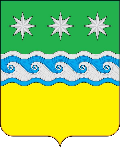 АДМИНИСТРАЦИЯ ЗАВИТИНСКОГО МУНИЦИПАЛЬНОГО ОКРУГА ГЛАВА ЗАВИТИНСКОГО МУНИЦИПАЛЬНОГО ОКРУГАП О С Т А Н О В Л Е Н И Еот _____________					                	                                 № _____г. Завитинск